Ирина Волк: В Самарской области госавтоинспектор сумел удержаться на капоте машины правонарушителя и задержал его
 
«Сотрудники ДПС ГИБДД УМВД России по г. Тольятти на Тополиной улице заметили автомобиль ВАЗ-21083, который двигался с большой скоростью. Требования об остановке транспортного средства водитель игнорировал.​

Госавтоинспекторами незамедлительно было организовано преследование. Во дворе дома 84 «а» по улице Автостроителей правонарушитель не справился с управлением, совершил столкновение с припаркованной иномаркой и остановился. В тот момент, когда к машине подбежал полицейский, она резко тронулась с места. Инспектор оказался на капоте и сумел удержаться на нем в то время, когда злоумышленник, набрав скорость, начал резко маневрировать. Проехав почти километр, автомашина ВАЗ врезалась в еще один припаркованный автомобиль, после чего нарушитель был задержан», - сообщила официальный представитель МВД России Ирина Волк.​

Как установили сотрудники полиции, за рулем находился житель города Тольятти 2003 года рождения, который не имел права управлять транспортным средством.​

«В отношении него составлены протоколы об административных правонарушениях, предусмотренных статьями 12.7, 12.12, 12.15, 12.37, 12.5, 12.27, 19.3 КоАП РФ.​
 
В результате неадекватных действий правонарушителя сотрудник полиции получил сотрясение головного мозга и закрытую черепно-мозговую травму», - добавила Ирина Волк.​

Собранные материалы направлены в СУ СК России по Самарской области для принятия процессуального решения.​
 
Подробности читайте по ссылке: https://mvdmedia.ru/news/ofitsialnyy-predstavitel/irina-…
 
Больше новостей на портале «МВД МЕДИА» https://mvdmedia.ru/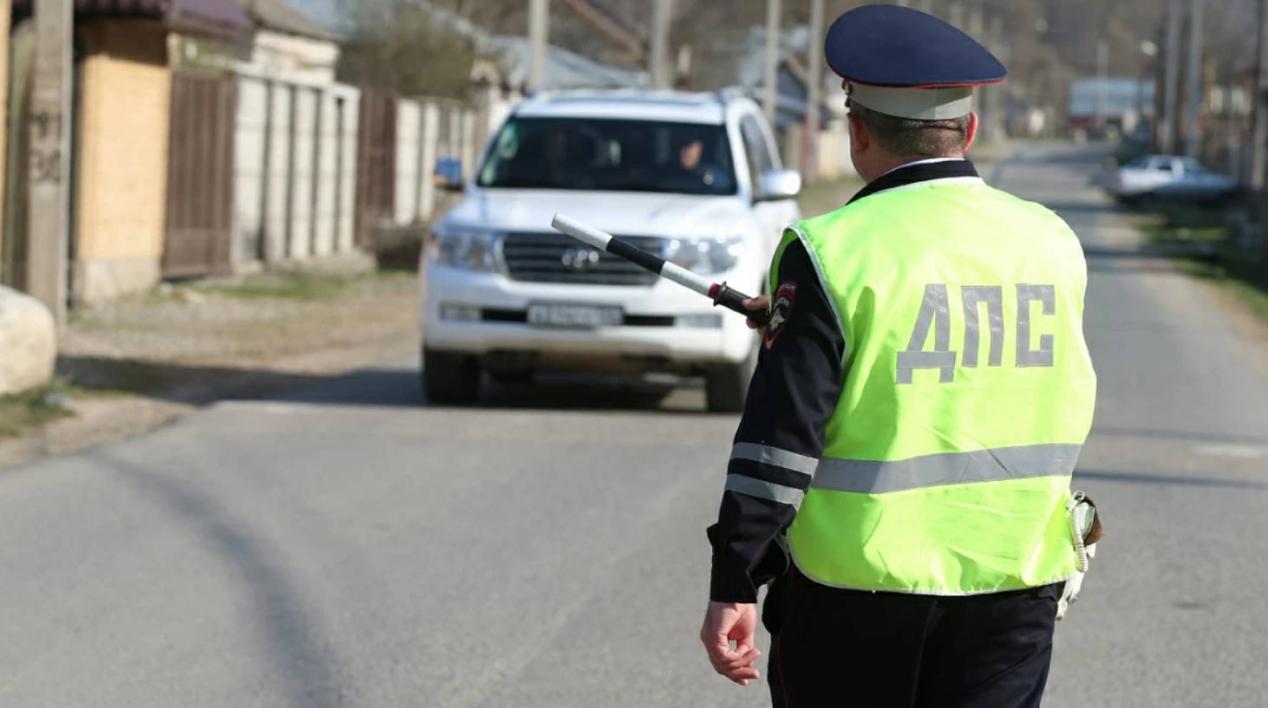 